Matters to be resolved concerning Test Guidelines put forward for adoption by the Technical Committee: LagerstroemiaDocument prepared by the Office of the UnionDisclaimer:  this document does not represent UPOV policies or guidance	The Enlarged Editorial Committee (TC-EDC) at its meeting held in Geneva, on October 24, 2020, considered the draft Test Guidelines for Lagerstroemia (Lagerstroemia L.) (document TG/95/4(PROJ.4)) and agreed that it required editorial clarifications to be provided by the Leading Expert. The TC-EDC agreed to reconsider the draft Test Guidelines at its meeting to be held in March 2021. 	Recommendations from the TC-EDC on the draft Test Guidelines for Lagerstroemia are presented in the table below, including the required editorial clarifications (indicated with “#”) and responses from the Leading Expert, Ms. Stéphanie Christien (France):
[End of document]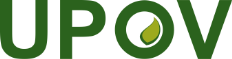 EInternational Union for the Protection of New Varieties of PlantsEnlarged Editorial CommitteeGeneva, March 23 and 24, 2021TC-EDC/Mar21/4Original:  EnglishDate:  February 24, 2021Cover page“Crepe Myrtle” should be added as there are 2 alternative spellings for the English common nameLeading Expert:  agreed3.1.1to be replaced with the 2 following paragraphs:“The minimum duration of tests should normally be two independent growing cycles.“The two independent growing cycles may be observed from a single planting, examined in two separate growing cycles.” Leading Expert:  agreedChar. 2to check whether to be indicated as QNLeading Expert:  We prefer to keep it as it is (PQ with 3 levels of expression)Char. 4to check whether to delete MGLeading Expert:  agreedChar. 5to check whether to delete MGLeading Expert:  agreedChar. 7state 2 to read “on margin” Leading Expert:  agreed#Char. 10- to read “Leaf blade: undulation”- to check whether to reduce scale to 5 notes (According to Ad. 10 the difference between 1 and 5 does not seem to be sufficient for a difference of 9 states)Leading Expert:  We prefer to keep it as it is: “Leaf blade: undulation of margin”, as we want to assess the undulation of the margin of the leaf blade and not the undulation of the leaf blade.  We agree to reduce the scale to 5 notes as follows: absent or very weak (1), weak (2), medium (3), strong (4), very strong (5)#Char. 17to check whether to read “area of anthocyanin coloration” Leading Expert:  agreedChar. 20state 1 to read “globose”, state 2 to read “conic”Leading Expert:  agreedChars. 24, 25to be moved after characteristic 28Leading Expert:  agreedChar. 29to have notes 1 and 2Leading Expert:  agreed#Char. 33to use the example varieties from char. 31 and 32 in 33 (at least for state “medium”)provided by Leading Expert:  low (1)	INDYFUSmedium (2)	INDYCAMhigh (3)	MILAVIOChar. 34to have states from “very light” to “very dark”Leading Expert:  agreed8.1 (f)to replace “darkest” with “darker” (twice)Leading Expert:  agreed8.1 (g)to read “Observations…”Leading Expert:  agreedAd. 12to delete second paragraphLeading Expert:  agreed#Ad. 20- to replace photograph with drawing and add one for irregular shapes- add explanation that observations should be made on the maximum dimension of the main axisprovided by Leading Expert:“Observations should be made on the maximum dimension of the main axis.”Ad. 23to be deleted#Ad. 24to add indication where to assess lengthprovided by Leading Expert: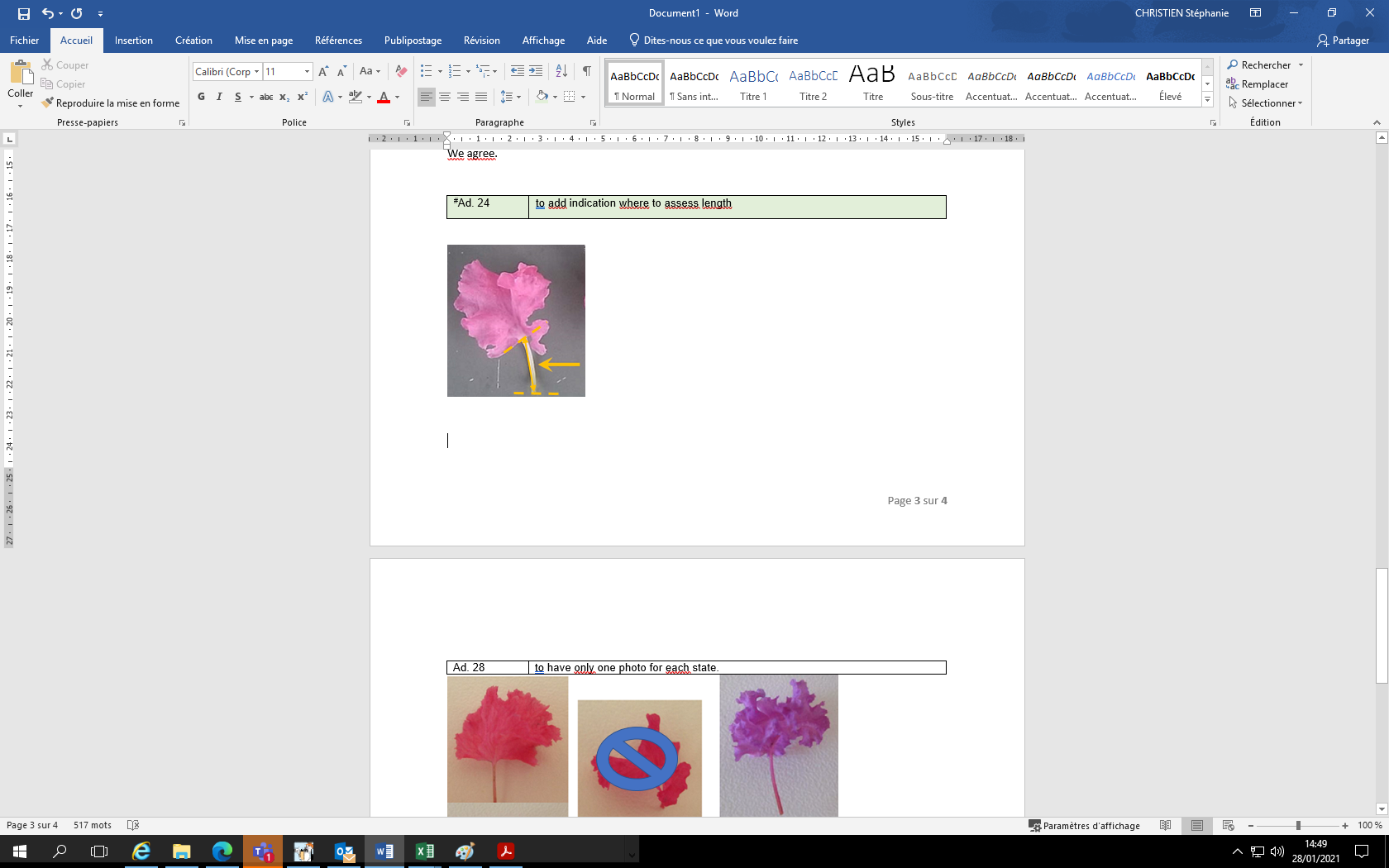 Ad. 28to have only one photo for each stateprovided by Leading Expert:Ad. 37to read “The time of beginning of flowering is reached when all plants have some open flowers on approximately 10% of thyrses.”Leading Expert:  agreedTQ 5.8 (ii)to add option “Other (please indicate)”Leading Expert:  agreed